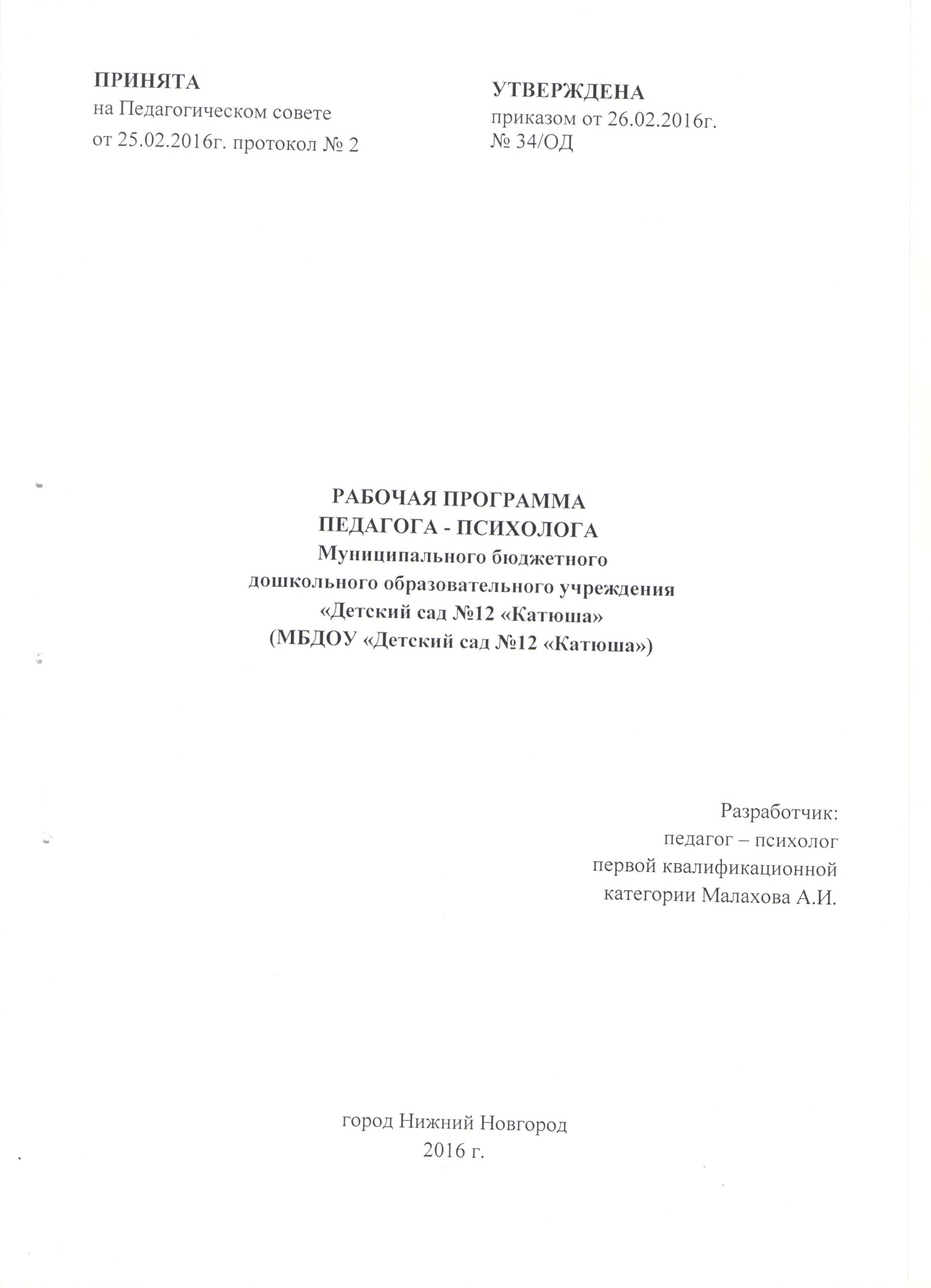 ОглавлениеЦЕЛЕВОЙ РАЗДЕЛ ПРОГРАММЫ..............................................................3Пояснительная записка…...........................................................................3Цель и задачи программы:…......................................................................4 Принципы и подходы к формированию Рабочей Программы................4 Возрастные особенности и новообразования дошкольного детства….5СОДЕРЖАТЕЛЬНЫЙ РАЗДЕЛ ПРОГРАММЫ:…...................................21Содержание деятельности по психолого-педагогическому сопровождению образовательного процесса…………………………..21Взаимодействие педагога-психолога со специалистами ДОУ …….....26Взаимодействие с семьями воспитанников…………………..………..27ОРГАНИЗАЦИОННЫЙ РАЗДЕЛ ПРОГРАММЫ:…...............................28Коррекционно-развивающая работа, осуществляемая педагогом-психологом……………………………………………………………….28Материально-техническое обеспечение……………………………….31Методическое обеспечение…….............................................................321. ЦЕЛЕВОЙ РАЗДЕЛ ПРОГРАММЫ Пояснительная записка   Федеральный государственный стандарт дошкольного образования рассматривает охрану и укрепление психического здоровья детей как одну из центральных задач работы детского сада. Психологическое сопровождение выступает важнейшим условием повышения качества образования в современном детском саду.     Рабочая программа педагога-психолога МБДОУ «Детский сад №12 «Катюша» разработана с учетом требований и стандартов, утвержденных на федеральном уровне (в соответствии с ФГОС дошкольного образования).  Программа составлена в соответствии с основной образовательной программой МБДОУ, а также программой «Цветик - семицветик» под редакцией Н. Ю. Куражевой и др., Ананьева Т.В. Программа психологического сопровождения дошкольника при подготовке к школьному обучению .     Рабочая программа определяет содержание и структуру деятельности педагога-психолога по направлениям: психопрофилактика, психодиагностика, психокоррекция, психологическое консультирование и поддержка деятельности ДОУ в работе с детьми от 2 до 7 лет, родителями воспитанников и педагогами МБДОУ.   Целевым центром дошкольного образования становится ребенок, а образование рассматривается как развивающая и развивающаяся система. Развитие ребенка воспринимается не как побочный результат работы воспитателя по формированию у воспитанников знаний, умений и навыков, а как точка приложения всех ресурсов дошкольного образования.    Одной из идей современных изменений в сфере дошкольного образования является психологизация системы дошкольного образования, а именно приведение в соответствие практики дошкольного образования с теми специфическими психологическими характеристиками дошкольного возраста, которые определяют его уникальный вклад в общий цикл психического развития.    Психологизация – это процесс интеграции психологических знаний в образование на всех его уровнях. Психологизация предполагает, что психологические знания выступают средством решения широкого круга обучающих, воспитательных, развивающих и коррекционных задач.      Рабочая программа включает в себя организацию психологического сопровождения деятельности МБДОУ по основным направлениям – физическому, социально-личностному, познавательно-речевому и художественно-эстетическому, служит для обеспечения единства воспитательных, развивающих и обучающих целей и задач процесса образования.     Содержание рабочей программы реализуется с учетом возрастных особенностей дошкольников и спецификой МБДОУ. 1.2. Цель программы. Задачи       Педагог-психолог МБДОУ осуществляет деятельность в пределах своей профессиональной компетентности, работая с детьми, имеющими разные уровни психического развития.        Цель программы: определение основных направлений психологического сопровождения реализации образовательных инициатив для обеспечения полноценного формирования интегративных качеств дошкольников, в том числе общей культуры, развития физических, интеллектуальных и личностных качеств; предпосылок учебной деятельности, обеспечивающих социальную успешность, сохранение и укрепление здоровья детей дошкольного возраста, коррекцию недостатков в их психическом развитии.      Данная цель конкретизируется в следующих задачах: - предупреждать возникновение проблем развития ребенка; - оказывать помощь (содействие) ребенку в решении актуальных задач развития, обучения и социализации; - повышать психолого-педагогическую компетентность (психологическую культуру) родителей воспитанников и педагогов;    Психологическое сопровождение рассматривается как стратегия работы педагога-психолога МБДОУ, направленная на создание социально-психологических условий для успешного развития и обучения каждого ребенка.    Задачи психологического сопровождения конкретизируются в зависимости от возраста детей, уровня их развития.МБДОУ созданы условия для развития, психопрофилактики, психодиагностики, коррекции и оздоровления детей. Имеются оборудованный кабинет педагога-психолога, в группах уголки психологической разгрузки, методический кабинет, в котором классифицированы пособия и дидактический материал для обеспечения коррекционно - развивающего процесса, а также большой выборметодической литературы и периодических печатных изданий для повышения для повышения самообразования педагогов.1.3. Принципы и подходы к формированию рабочей программы    При разработке Программы учитывались научные подходы формирования личности ребенка:- Культурно-исторический подход (Л.С.Выготский, А.Р.Лурия) ; - Деятельностный подход (Л.А.Венгер, В.В.Давыдов, А.В.Запорожец, А.Н.Леонтьев, Н.Н.Поддьяков, Д.Б.Эльконин и др.); - Личностный подход (Л.И.Божович, Л.С.Выготский, А.В.Запорожец, А.Н.Леонтьев, В.А.Петровский, Д.Б.Эльконин и др.) .     Эти подходы к проблеме индивидуального развития человека очень тесно взаимосвязаны и составляют теоретико-методологическую основу для: -сохранения и укрепления здоровья воспитанников; -формирования у детей адекватной уровню образовательной программы целостной картины мира; -формирования основ социальной и жизненной адаптации ребенка; -развития позитивного эмоционально-ценностного отношения к окружающей среде, практической и духовной деятельности человека; -развития потребности в реализации собственных творческих способностей.    В соответствии с ФГОС ДО Программа опирается на научные принципы ее построения: -принцип развивающего образования, который реализуется через деятельность каждого ребенка в зоне его ближайшего развития; -сочетание принципа научной обоснованности и практической применимости, т.е. соответствие основным положениям возрастной психологии и дошкольной педагогики; -соответствие критериям полноты, необходимости и достаточности, приближаясь к разумному «минимуму»; -единство воспитательных, развивающих и обучающих целей и задач в процессе реализации которых формируются знания, умения и навыки, имеющие непосредственное отношение к развитию детей дошкольного возраста; -принцип интеграции образовательных областей в соответствии с возрастными возможностями и особенностями воспитанников, спецификой и возможностями образовательных областей; -комплексно-тематический принцип построения образовательного процесса; -решение программных образовательных задач в совместной деятельности взрослого и детей и самостоятельной деятельности детей в рамках непосредственно образовательной деятельности, при проведении режимных моментов в соответствии с условиями МБДОУ; -построение образовательного процесса на адекватных возрасту формах работы с детьми. Основной формой работы с детьми дошкольного возраста и ведущим видом деятельности для них является игра.   Реализация принципа непрерывности образования требует связи всех ступеней дошкольного образования, начиная с раннего и младшего дошкольного возраста до старшей и подготовительной к школе групп. Приоритетом с точки зрения непрерывности образования является обеспечение к концу дошкольного детства такого уровня развития каждого ребенка, который позволит ему быть успешным при обучении по программам начальной школы. Соблюдение принципа преемственности ориентировано на формирование у дошкольника качеств, необходимых для овладения учебной деятельностью - любознательности, инициативности, самостоятельности, произвольности и др.   1.4. Возрастные особенности и новообразования дошкольного детстваДошкольный возраст является периодом интенсивного формирования психики на основе тех предпосылок, которые сложились в раннем детстве.По всем линиям психического развития возникают новообразования различной степени выраженности, характеризующиеся новыми свойствами и структурными особенностями. Происходят они благодаря таким факторамкак речь и общение со взрослыми и сверстниками, различным формам познания и включению в различные виды деятельности (игровые, продуктивные, бытовые).Наряду с новообразованиями, в развитии психофизиологических функций возникают сложные социальные формы психики, такие, как личность и ее структурные элементы (характер, интересы и др.), субъекты общения, познания и деятельности и их основные компоненты — способности и склонности. Одновременно происходит дальнейшее развитие и	социализация ребенка, в наибольшей степени выраженные на психофизиологическом	уровне,	в	познавательных	функциях	и психомоторике. Формируются новые уровни психических функций, которым становятся присущи новые свойства, позволяющие ребенку адаптироваться к социальным условиям и требованиям жизни.При участии взрослых, которые организуют, контролируют и оценивают поведение	и	деятельность	ребенка,	выступают	в	роли	источника многообразной информации происходит включение ребенка в социальные формы жизнедеятельности, в процессы познания и общения, в различные виды деятельности, включая игру и начальные формы труда. Взрослые, родители, воспитатели во многом определяют своеобразие и сложность психического развития дошкольника, поскольку они включают ребенка в разные сферы жизнедеятельности, корректируя процесс его развития. Развитие психической организации дошкольника в целом на всех ее уровнях и в ее различных формах создает психологическую готовность к последующему — школьному — периоду развития.Возраст от 2 до 3 летПродолжает	развиваться	предметная	деятельность	(развиваются соотносящие и орудийные действия), ситуативно-деловое общение ребенка и взрослого;	совершенствуется     восприятие,     речь,	начальные	формы произвольного поведения, игры, наглядно-действенное мышление.В ходе совместной с взрослыми предметной деятельности продолжает развиваться понимание речи. Интенсивно развивается активная речь детей. К концу третьего года жизни речь становится средством общения ребенка со сверстниками. В этом возрасте у детей формируются новые виды деятельности: игра, рисование, конструирование.Игра носит процессуальный характер, в середине третьего года жизни появляются действия с предметами заместителями.Типичным является изображение человека в виде «головонога» -окружности и отходящих от нее линий.Дети могут осуществлять выбор из 2-3 предметов по форме, величине и цвету; различать мелодии; петь.К трем годам дети воспринимают все звуки родного языка, но произносят их с большими искажениями.Основной формой мышления становится наглядно - действенная.Для	детей	этого	возраста	характерна	неосознанность	мотивов, импульсивность и зависимость чувств и желаний от ситуации. У детей появляются чувства гордости и стыда, начинают формироваться элементы самосознания, связанные с идентификацией с именем и полом. Ранний возраст завершается кризисом трех лет. Ребенок осознает себя как отдельного человека, отличного от взрослого. У него формируется образ Я. Кризис      часто	сопровождается      рядом	отрицательных	проявлений: негативизмом, упрямством, нарушением общения с взрослым и др. Кризис может продолжаться от нескольких месяцев до двух лет.На третьем году жизни ребенок вырастает в среднем на 7—8 см, прибавка в весе составляет 2—2,5 кг. Дети активно овладевают разнообразными движениями. Растущие двигательные возможности позволяют детям более активно знакомиться с окружающим миром, познавать свойства и качества предметов, осваивать новые способы действий. Но при этом малыши еще не способны постоянно контролировать свои движения. Поэтому воспитателю необходимо проявлять повышенное внимание к действиям детей, оберегать их от неосторожных движений, приучать к безопасному поведению в среде сверстников.Организм	младших	дошкольников	недостаточно	окреп.	Дети	легко подвергаются инфекциям. Особенно часто страдают их верхние дыхательные пути, так как объем легких ребенка пока небольшой и малыш вынужден делать частые вдохи и выдохи. Эти особенности детей воспитателю надо постоянно иметь в виду: следить за чистотой воздуха в помещении, за правильным дыханием детей (через нос, а не ртом) на прогулке, во время ходьбы и подвижных игр.В младшем возрасте интенсивно развиваются структуры и функции головного мозга ребенка, что расширяет его возможности в познании окружающего мира. Для детей этого возраста характерно наглядно-действенное и наглядно-образное мышление. Дети «мыслят руками»: не столько размышляют, сколько непосредственно действуют. Чем более разнообразно использует ребенок способы чувственного познания, тем полнее его восприятие, тоньше ощущения, ярче эмоции, а значит, тем отчетливее становятся его представления о мире и успешнее деятельность. Под влиянием общения со взрослыми, речевых игр и упражнений к трем годам ребенок начинает успешно использовать простые и распространенные предложения, воспроизводить небольшие стишки и потешки, отвечать на вопросы. Своевременное развитие речи имеет огромное значение для умственного и социального развития дошкольников.Общение детей с воспитателем постоянно обогащается и развивается. Это и эмоциональное общение (обмен положительными эмоциями), и деловое, сопровождающее совместную деятельность взрослого и ребенка, а кроме того, познавательное общение. Дети могут спокойно, не мешая друг другу, играть рядом, объединяться в игре с общей игрушкой, развивать несложный игровой сюжет из нескольких взаимосвязанных по смыслу эпизодов, выполнять вместе простые поручения.Возраст от 3 до 4 лет.Общение становится внеситуативным.Игра становится ведущим видом деятельности в дошкольном возрасте. Главной особенностью игры является ее условность: выполнение однихдействий с одними предметами предполагает их отнесенностью к другим действиям с другими предметами. Основным содержанием игры младших дошкольников являются действия с игрушками и предметами-заместителями. В младшем дошкольном возрасте происходит переход к сенсорным эталонам.     К     концу     младшего     дошкольного     возраста     дети     могут воспринимать до 5 и более форм предметов и до 7 и более цветов, способны дифференцировать предметы по величине, ориентироваться в пространстве группы детского сада, а при определенной организации образовательногопроцесса – и в помещении всего дошкольного учреждения.Развиваются память и внимание. По просьбе взрослого дети могут запомнить 3 – 4 слова и 5 – 6 названий предметов. К концу младшего дошкольного возраста они способны запомнить значительные отрывки из любимых произведений.Продолжает развиваться наглядно-действенное мышление. При этом преобразования ситуаций в ряде случаев осуществляются на основе целенаправленных проб с учетом желаемого результата. Дошкольники способны установить некоторые скрытые связи и отношения между предметами.В младшем дошкольном возрасте начинает развиваться воображение. Взаимоотношения детей: они скорее играют радом, чем активно вступают во взаимодействие. Однако уже в этом возрасте могут наблюдаться устойчивые избирательные взаимоотношения. Конфликты между детьми возникают преимущественно по поводу игрушек. Положение ребенка в группе сверстников во многом определяется мнением воспитателя.Поведение ребенка еще ситуативное. Начинает развиваться самооценка, продолжает развиваться также их половая идентификация.На рубеже трех лет любимым выражением ребенка становится «Я сам!». Отделение себя от взрослого и вместе с тем желание быть как взрослый — характерное противоречие кризиса трех лет.Эмоциональное	развитие	ребенка	этого	возраста	характеризуется проявлениями таких чувств и эмоций, как любовь к близким, привязанность к воспитателю, доброжелательное отношение к окружающим, сверстникам. Ребенок способен к эмоциональной отзывчивости — он может сопереживать другому ребенку.В младшем дошкольном возрасте поведение ребенка непроизвольно, действия и поступки ситуативны, их последствия ребенок чаще всего не представляет, нормативно развивающемуся ребенку свойственно ощущение безопасности, доверчиво-активное отношение к окружающему. Дети 3-4 лет усваивают элементарные нормы и правила поведения, связанные с определенными разрешениями и запретами («можно», «нужно», «нельзя»).В 3 года ребенок идентифицирует себя с представителями своего пола. В этом возрасте дети дифференцируют других людей по полу, возрасту; распознают детей, взрослых, пожилых людей, как в реальной жизни, так и на иллюстрациях.У развивающегося трехлетнего человека есть все возможности овладения навыками	самообслуживания	(становление	предпосылок	трудовой деятельности) — самостоятельно есть, одеваться, раздеваться, умываться, пользоваться носовым платком, расческой, полотенцем, отправлять свои естественные нужды. К концу четвертого года жизни младший дошкольник овладевает элементарной культурой поведения во время еды за столом и умывания в туалетной комнате. Подобные навыки основываются на определенном уровне развития двигательной сферы ребенка, одним из основных компонентов которого является уровень развития моторной координации.В этот период высока потребность ребенка в движении (его двигательная	активность	составляет	не	менее	половины	времени бодрствования).	Ребенок      начинает      осваивать      основные      движения, обнаруживая при выполнении физических упражнений стремление к целеполаганию (быстро пробежать, дальше прыгнуть, точно воспроизвести движение и др.).Накапливается	определенный	запас	представлений	о	разнообразных свойствах предметов, явлениях окружающей действительности и о себе самом. В этом возрасте у ребенка при правильно организованном развитии уже должны быть сформированы основные сенсорные эталоны. Он знаком с основными цветами (красный, желтый, синий, зеленый). Трехлетний ребенок способен выбрать основные формы предметов (круг, овал, квадрат, прямоугольник, треугольник) по образцу, допуская иногда незначительные ошибки. Ему известны слова больше, меньше, и из двух предметов (палочек, кубиков, мячей и т. п.) он успешно выбирает больший или меньший.В 3 года дети практически осваивают пространство своей комнаты (квартиры), групповой комнаты в детском саду, двора, где гуляют, и т. п. На основании опыта у них складываются некоторые пространственные представления (рядом, перед, на, под). Освоение пространства происходит одновременно с развитием речи: ребенок учится пользоваться словами, обозначающими пространственные отношения (предлоги и наречия).Малыш знаком с предметами ближайшего окружения, их назначением (на стуле сидят, из чашки пьют и т. п.), с назначением некоторых общественно-бытовых зданий (в магазине, супермаркете покупают игрушки, хлеб, молоко, одежду, обувь); имеет представления о знакомых средствах передвижения (легковая машина, грузовая машина, троллейбус, самолет, велосипед и т. п.), о некоторых профессиях (врач, шофер, дворник), праздниках (Новый год, День своего рождения), свойствах воды, снега, песка (снег белый, холодный, вода теплая и вода холодная, лед скользкий, твердый; из влажного песка можно лепить, делать куличики, а сухой песок рассыпается); различает и называет состояния погоды (холодно, тепло, дует ветер, идет дождь). На четвертом году жизни ребенок различает по форме, окраске, вкусу некоторые фрукты и овощи, знает два-три вида птиц, некоторых домашних животных, наиболее часто встречающихся насекомых.Внимание детей четвертого года жизни непроизвольно. Однако его устойчивость зависит от интереса к деятельности. Обычно ребенок этого возраста может сосредоточиться в течение 10—15 мин, но привлекательное для	него	дело	может	длиться	достаточно	долго.	Память	детей непосредственна, непроизвольна и имеет яркую эмоциональную окраску. Дети сохраняют и воспроизводят только ту информацию, которая остается в их памяти без всяких внутренних усилий (понравившиеся стихи и песенки, 2-3 новых слова, рассмешивших или огорчивших его). Мышление трехлетнего ребенка является наглядно-действенным: малыш решает задачу путем непосредственного     действия	с	предметами     (складывание	матрешки, пирамидки, мисочек, конструирование по образцу и т. п.). В 3 года воображение только начинаетразвиваться, и прежде всего это происходит в игре. Малыш действует с одним предметом и при этом воображает на его месте другой: палочка вместо ложечки, камешек вместо мыла, стул — машина для путешествий и т. д.В младшем дошкольном возрасте ярко выражено стремление к деятельности. Взрослый для ребенка — носитель определенной общественной функции. Желание ребенка выполнять такую же функцию приводит к развитию игры. Дети овладевают игровыми действиями с игрушками и предметами-заместителями, приобретают первичные умения ролевого поведения. Игра ребенка первой половины четвертого года жизни — это скорее игра рядом, чем вместе. В играх, возникающих по инициативе детей, отражаются умения, приобретенные в совместных со взрослым играх. Сюжеты игр простые, неразвернутые, содержащие одну-две роли.Неумение объяснить свои действия партнеру по игре, договориться с ним, приводит к конфликтам, которые дети не в силах самостоятельно разрешить. Конфликты чаще всего возникают по поводу игрушек. Постепенно к 4 годам ребенок начинает согласовывать свои действия, договариваться в процессе совместных игр, использовать речевые формы вежливого общения.В 3-4 года ребенок начинает чаще и охотнее вступать в общение со сверстниками ради участия в общей игре или продуктивной деятельности. Однако ему все еще нужны поддержка и внимание взрослого.Главным средством общения со взрослыми и сверстниками является речь. Словарь младшего дошкольника состоит в основном из слов, обозначающих предметы обихода, игрушки, близких ему людей. Ребенок овладевает грамматическим строем речи, начинает использовать сложные предложения. Девочки по многим показателям развития (артикуляция, словарный запас, беглость речи, понимание прочитанного, запоминание увиденного и услышанного) превосходят мальчиков.В 3-4	года	в ситуации	взаимодействия	с	взрослым продолжает формироваться интерес к книге и литературным персонажам. Круг чтения ребенка пополняется новыми произведениями, но уже известные тексты по-прежнему вызывают интерес.Интерес к продуктивной деятельности неустойчив. Замысел управляется изображением	и	меняется	по	ходу	работы,	происходит	овладение изображением формы предметов. Работы чаще всего схематичны, поэтому трудно	догадаться,	что	изобразил     ребенок.     Конструирование	носит процессуальный характер. Ребенок может конструировать по образцу лишь элементарные предметные конструкции из двух-трех частей.Музыкально-художественная	деятельность	детей	носит непосредственный и синкретический характер. Восприятие музыкальных образов происходит при организации практической деятельности (проиграть сюжет,	рассмотреть	иллюстрацию	и	др.).        Совершенствуется звукоразличение,	слух:	ребенок     дифференцирует     звуковые     свойства предметов, осваивает звуковые пред эталоны (громко — тихо, высоко — низко и пр.). Начинает проявлять интерес и избирательность по отношению к различным     видам     музыкально-художественной     деятельности     (пению, слушанию, музыкально-ритмическим движениям).Возраст от 4 до 5 летВ	игровой деятельности появляются ролевые взаимодействия. Происходит разделение игровых и реальных взаимодействий детей.Дети могут рисовать основные геометрические фигуры, вырезать ножницами, наклеивать изображения на бумагу и т.д.Формируются навыки планирования последовательности действий. Дети способны упорядочить группы предметов по сенсорному признаку - величине, цвету; выделить такие параметры, как высота, длина и ширина. Начинает складываться произвольное внимание.Начинает развиваться образное мышление. Дошкольники могут строить по схеме, решать лабиринтные задачи.Увеличивается устойчивость внимания. Ребенку оказывается доступной сосредоточенная деятельность в течение 15 – 20 минут. Он способен удерживать в памяти при выполнении каких-либо действий несложное условие.Речь становится предметом активности детей. Речь детей при взаимодействии друг с другом носит ситуативный характер, а при общении со взрослыми становится вне ситуативной.В общении ребенка и взрослого ведущим становится познавательный мотив.Повышенная обидчивость представляет собой возрастной феномен.Взаимоотношения со сверстниками характеризуются избирательностью, появляются постоянные партнеры по играм. В группах начинают выделяться лидеры. Появляются конкурентность, соревновательность.Дети 4–5 лет все еще не осознают социальные нормы и правила поведения, однако у них уже начинают складываться обобщенные представления о том, как надо и не надо себя вести. Как правило, к пяти годам дети без напоминания взрослого здороваются и прощаются, говорят «спасибо» и «пожалуйста», не перебивают взрослого, вежливо обращаются к нему. Кроме того, они могут по собственной инициативе убирать игрушки, выполнять простые трудовые обязанности, доводить дело до конца. В этом возрасте у детей появляются представления о том, как положено себя вести девочкам, и как — мальчикам. Дети хорошо выделяют несоответствие нормам и правилам не только в поведении другого, но и в своем собственном. Таким образом,	поведение	ребенка	4-5	лет	не	столь	импульсивно	и непосредственно, как в 3-4 года, хотя в некоторых ситуациях ему все еще требуется напоминание взрослого или сверстников о необходимости придерживаться тех или иных норм и правил.В этом возрасте детьми хорошо освоен алгоритм процессов умывания, одевания, купания, приема пищи, уборки помещения. Дошкольники знают и используют по назначению атрибуты, сопровождающие эти процессы: мыло, полотенце, носовой платок, салфетку, столовые приборы. Уровень освоения культурно-гигиенических навыков таков, что дети свободно переносят их в сюжетно-ролевую игру.К 4—5 годам ребенок способен элементарно охарактеризовать свое самочувствие, привлечь внимание взрослого в случае недомогания.Дети имеют дифференцированное представление о собственной гендерной принадлежности, аргументируют ее по ряду признаков («Я мальчик, я ношу брючки, а не платьица, у меня короткая прическа»). К пяти годам дети имеют представления об особенностях наиболее распространенных мужских и женских профессий, о видах отдыха, специфике поведения в общении с другими людьми, об отдельных женских и мужских качествах.К четырем годам основные трудности в поведении и общении ребенка с окружающими, которые были связаны с кризисом трех лет (упрямство, строптивость, конфликтность и др.), постепенно уходят в прошлое, и любознательный ребенок активно осваивает окружающий его мир предметов и вещей, мир человеческих отношений. Лучше всего это удается детям в игре. Дети 4-5 лет продолжают проигрывать действия с предметами, но теперь внешняя последовательность этих действий уже соответствует реальной действительности: ребенок сначала режет хлеб и только потом ставит его на стол перед куклами (в раннем и в самом начале дошкольного возраста последовательность действий не имела для игры такого значения). В игре дети называют свои роли, понимают условность принятых ролей. Происходит разделение игровых и реальных взаимоотношений. В 4-5 лет сверстники	становятся	для	ребенка	более	привлекательными	и предпочитаемыми партнерами по игре, чем взрослый.В возрасте от 4 до 5 лет продолжается усвоение детьми общепринятых сенсорных	эталонов,	овладение	способами	их	использования	и совершенствование обследования предметов. К пяти годам дети, как правило, уже хорошо владеют представлениями об основных цветах, геометрических формах и отношениях величин. Ребенок уже может произвольно наблюдать, рассматривать и искать предметы в окружающем его пространстве. Восприятие     в	этом     возрасте	постепенно	становится	осмысленным, целенаправленным и анализирующим.В среднем дошкольном возрасте связь мышления и действий сохраняется, но уже не является такой непосредственной, как раньше. Во многих случаях не требуется практического манипулирования с объектом, но во всех случаях ребенку необходимо отчетливо воспринимать и наглядно представлять этот объект. Внимание становится все более устойчивым, в отличие от возраста трех лет (если ребенок пошел за мячом, то уже не будет отвлекаться на другие интересные предметы). Важным показателем развития внимания является то, что к пяти годам появляется действие по правилу - первый необходимый элемент произвольного внимания. Именно в этом возрасте дети начинают активно играть в игры с правилами: настольные (лото, детское домино) и подвижные (прятки, салочки). В среднем дошкольном возрасте интенсивно развивается память ребенка. В 5 лет он может запомнить уже 5-6 предметов (из 10-15), изображенных на предъявляемых ему картинках.В	возрасте	4-5	лет	преобладает	репродуктивное	воображение, воссоздающее образы, которые описываются в стихах, рассказах взрослого, встречаются в мультфильмах и т.д. Элементы продуктивного воображения начинают складываться в игре, рисовании, конструировании.В этом возрасте происходит развитие инициативности и самостоятельности ребенка в общении со взрослыми и сверстниками. Дети продолжают сотрудничать со взрослыми в практических делах (совместные игры, поручения), наряду с этим активно стремятся к интеллектуальному общению, что проявляется в многочисленных вопросах (почему? зачем? для чего?), стремлении получить от взрослого новую информацию познавательного характера.Возможность устанавливать причинно-следственные связи отражается в детских ответах в форме сложноподчиненных предложений. У детей наблюдается потребность в уважении взрослых, их похвале, поэтому на замечания взрослых ребенок пятого года жизни реагирует повышенной обидчивостью. Общение со сверстниками по-прежнему тесно переплетено с другими видами детской деятельности (игрой, трудом, продуктивной деятельностью), однако уже отмечаются и ситуации чистого общения.Для поддержания сотрудничества, установления отношений в словаре детей появляются слова и выражения, отражающие нравственные представления: слова участия, сочувствия, сострадания. Стремясь привлечь внимание сверстника и удержать его в процессе речевого общения, ребенок учится использовать средства интонационной речевой выразительности: регулировать силу голоса, интонацию, ритм, темп речи в зависимости от ситуации общения. В процессе общения со взрослыми дети используют правила речевого этикета: слова приветствия, прощания, благодарности, вежливой просьбы, утешения, сопереживания и сочувствия. Речь становится более связной и последовательной.С нарастанием осознанности и произвольности поведения, постепенным усилением роли речи (взрослого и самого ребенка) в управлении поведением ребенка становится возможным решение более сложных задач в области безопасности. Но при этом взрослому следует учитывать несформированность волевых процессов, зависимость поведения ребенка от эмоций, доминирование эгоцентрической позиции в мышлении и поведении. В художественной и продуктивной деятельности дети эмоционально откликаются на произведения музыкального и изобразительного искусства, художественную литературу, в которых с помощью образных средств переданы различные эмоциональные состояния людей, животных, сказочных персонажей. Дошкольники начинают более целостно воспринимать сюжеты и понимать образы.Важным	показателем	развития	ребенка-дошкольника	является изобразительная деятельность. К четырем годам круг изображаемых детьми предметов довольно широк. В рисунках появляются детали. Замысел детского рисунка может меняться по ходу изображения. Дети владеют простейшими техническими умениями и навыками. Конструирование начинает носить характер продуктивной деятельности: дети продумывают будущую конструкцию и осуществляют поиск способов ее исполнения.Возраст от 5 до 6 летДети могут распределять роли до начала игры и строить свое поведение,	придерживаясь	роли.	Речь,	сопровождающая	реальные отношения детей, отличается от ролевой речи. Дети начинают осваивать социальные отношения и понимать подчиненность позиций в различных видах деятельности взрослых. При распределении ролей могут возникать конфликты, связанные с субординацией ролевого поведения.Это возраст наиболее активного рисования. Рисунки приобретают сюжетный характер; по рисунку можно судить о половой принадлежности и эмоциональном состоянии изображенного человека.Конструктивная деятельность может осуществляться на основе схемы, по замыслу и по условиям. Появляется конструирование в ходе совместной деятельности.Продолжает совершенствоваться восприятие цвета и их оттенки, но и промежуточные	цветовые	оттенки;	форму	прямоугольников,	овалов, треугольников. Воспринимают величину объектов, легко выстраивают в ряд - по возрастанию или убыванию – до 10 различных предметов.Восприятие представляет для дошкольников известные сложности, особенно если они должны одновременно учитывать несколько различных и при этом противоположных признаков. В старшем дошкольном возрасте продолжает развиваться образное мышление. Продолжают совершенствоваться обобщения, что является основой словесно логического мышления.Воображение будет активно развиваться лишь при условии проведения специальной работы по его активизации.Начинается переход от непроизвольного к произвольному вниманию. Продолжает совершенствоваться речь, в том числе ее звуковая сторона. Развивается связная речь. Дети могут пересказывать, рассказывать покартинке, передавая не только главное, но и детали.Достижения этого возраста характеризуются распределением ролей в игровой	деятельности;	структурированием	игрового	пространства; дальнейшим	развитием     изобразительной	деятельности,     отличающейся высокой продуктивностью; применением в конструировании обобщенного способа      обследования      образца;	усвоением      обобщенных	способов изображения предметов одинаковой формы.Восприятие в этом возрасте характеризуется анализом сложных форм объектов; развитие мышления сопровождается освоением мыслительных средств (схематизированные представления, комплексные представления, представления о цикличности изменений); развиваются умение обобщать, причинное мышление, воображение, произвольное внимание, речь, образ Я. Ребенок 5-6 лет стремится познать себя и другого человека как представителя	общества,	постепенно	начинает	осознавать	связи	и зависимости в социальном поведении и взаимоотношениях людей.В этом возрасте в поведении дошкольников происходят качественные изменения - формируется возможность саморегуляции, дети начинают предъявлять к себе те требования, которые раньше предъявлялись им взрослыми. Так они могут, не отвлекаясь на более интересные дела, доводить до конца малопривлекательную работу (убирать игрушки, наводить порядок в комнате и т.п.). Это становится возможным благодаря осознанию детьми общепринятых норм и правил поведения и обязательности их выполнения.В возрасте от 5 до 6 лет происходят изменения в представлениях ребенка о себе. Эти представления начинают включать не только характеристики, которыми ребенок наделяет себя настоящего в данный отрезок времени, но и качества, которыми он хотел бы или, наоборот, не хотел бы обладать в будущем («Я хочу быть таким, как Человек-Паук», «Я буду, как принцесса» и т.д.). В них проявляются усваиваемые детьми этические нормы. В этом возрасте дети в значительной степени ориентированы на сверстников, большую часть времени проводят с ними в совместных играх и беседах, их оценки и мнения становятся существенными для них. Повышается избирательность и устойчивость взаимоотношений с ровесниками. Свои предпочтения дети объясняют успешностью того или иного ребенка в игре.В этом возрасте дети имеют дифференцированное представление о своей гендерной принадлежности по существенным признакам (женские и мужские качества, особенности проявления чувств, эмоций, специфика гендерного поведения).Существенные изменения происходят в игровом взаимодействии, в котором существенное место начинает занимать совместное обсуждение правил игры. При распределении детьми этого возраста ролей для игры можно иногда наблюдать и попытки совместного решения проблем («Кто будет…?»). Вместе с тем согласование действий, распределение обязанностей у детей чаще всего возникает еще по ходу самой игры. Усложняется игровое пространство (например, в игре «Театр» выделяются сцена и гримерная). Игровые действия становятся разнообразными.Вне игры общение детей становится менее ситуативным. Они охотно рассказывают о том, что с ними произошло: где были, что видели и т. д. Дети внимательно слушают друг друга, эмоционально сопереживают рассказам друзей.Более совершенной становится крупная моторика. Ребенок этого возраста способен к освоению сложных движений: может пройти по неширокой скамейке и при этом даже перешагнуть через небольшое препятствие; умеет отбивать мяч о землю одной рукой несколько раз подряд. Уже наблюдаются различия в движениях мальчиков и девочек (у мальчиков - более порывистые, у девочек - мягкие, плавные, уравновешенные), в общей конфигурации тела в зависимости от пола ребенка.К пяти годам дети обладают довольно большим запасом представлений об окружающем, которые получают благодаря своей активности, стремлению задавать вопросы и экспериментировать. Ребенок этого возраста уже хорошо знает основные цвета и имеет представления об оттенках (например, может показать два оттенка одного цвета: светло-красный и темно-красный). Дети шестого года жизни могут рассказать, чем отличаются геометрические фигуры друг от друга. Для них не составит труда сопоставить между собой по величине большое количество предметов: например, расставить по порядку семь-десять тарелок разной величины и разложить к ним соответствующее количество ложек разного размера. Возрастает способность ребенка ориентироваться в пространстве.Внимание детей становится более устойчивым и произвольным. Они могут заниматься не очень привлекательным, но нужным делом в течение 20-25 мин вместе со взрослым. Ребенок этого возраста уже способен действовать по правилу, которое задается взрослым. Объем памяти изменяется не существенно, улучшается ее устойчивость. При этом для запоминания дети уже могут использовать несложные приемы и средства.В 5-6 лет ведущее значение приобретает наглядно-образное мышление, которое позволяет ребенку решать более сложные задачи с использованием обобщенных наглядных средств (схем, чертежей и пр.) и обобщенных представлений о свойствах различных предметов и явлений. Возраст 5-6 лет можно охарактеризовать как возраст овладения ребенком активным (продуктивным)	воображением,	которое	начинает	приобретать самостоятельность, отделяясь от практической деятельности и предваряя ее.Образы	воображения	значительно	полнее	и	точнее	воспроизводят действительность. Ребенок четко начинает различать действительное и вымышленное.Действия воображения - создание и воплощение замысла - начинают складываться первоначально в игре. Это проявляется в том, что прежде игры рождается еѐ замысел и сюжет. Постепенно дети приобретают способность действовать по предварительному замыслу в конструировании и рисовании. На шестом году жизни ребенка происходят важные изменения в развитии речи. Для детей этого возраста становится нормой правильное произношение звуков. Дети начинают употреблять обобщающие слова, синонимы, антонимы, оттенки значений слов, многозначные слова. Словарь детей также активно	пополняется	существительными,	обозначающими	названия профессий,	социальных     учреждений	(библиотека,	почта,     универсам, спортивный клуб и т. д.); глаголами, обозначающими трудовые действия людей разных профессий, прилагательными и наречиями, отражающими качество действий, отношение людей к профессиональной деятельности. Дети учатся самостоятельно строить игровые и деловые диалоги, осваивая правила речевого этикета, пользоваться прямой и косвенной речью; в описательном и повествовательном монологах способны передать состояние героя, его настроение, отношение к событию, используя эпитеты и сравнения.Круг чтения ребенка 5-6 лет пополняется произведениями разнообразной тематики, в том числе связанной с проблемами семьи, взаимоотношений со взрослыми, сверстниками, с историей страны. Он способен удерживать в памяти большой объем информации, ему доступно чтение с продолжением. Повышаются возможности безопасности жизнедеятельности ребенка 5-6 лет. Это связано с ростом осознанности и произвольности поведения, преодолением эгоцентрической позиции (ребенок становится способным встать	на	позицию	другого).	Развивается	прогностическая	функция мышления, что позволяет ребенку видеть перспективу событий, предвидеть (предвосхищать) близкие и отдаленные последствия собственных действий и поступков и действий и поступков других людей.В старшем дошкольном возрасте освоенные ранее виды детского труда выполняются качественно, быстро, осознанно. Становится возможным освоение детьми разных видов ручного труда.В процессе восприятия художественных произведений, произведений музыкального и изобразительного искусства дети способны осуществлять выбор того (произведений, персонажей, образов), что им больше нравится, обосновывая его с помощью элементов эстетической оценки. Они эмоционально откликаются на те произведения искусства, в которых переданы понятные им чувства и отношения, различные эмоциональные состояния людей, животных, борьба добра со злом. Совершенствуется качество музыкальной деятельности. Творческие проявления становятся более осознанными и направленными (образ, средства выразительности продумываются и сознательно подбираются детьми). В продуктивнойдеятельности дети также могут изобразить задуманное (замысел ведет за собой изображение).Возраст от 6 до 7 летДети подготовительной к школе группы начинают осваивать сложные взаимодействия людей. Игровое пространство усложняется. Дети могут комментировать исполнение роли тем или иным участником игры.Более явными становятся различия между рисунками мальчиков и девочек. Изображение человека становится еще более детализированным и пропорциональным.При правильном педагогическом подходе у детей формируются художественно-творческие способности в изобразительной деятельности.Они	свободно	владеют	обобщенными	способами	анализа	как изображений,	так     и     построек;	не	только     анализируют	основные конструктивные особенности различных деталей, но и определяют их форму на основе сходства со знакомыми им объемными предметами.У детей продолжает развиваться восприятие, однако они не всегда могут одновременно учитывать несколько различных признаков.Развивается образное мышление, однако воспроизведение метрических отношений затруднено. Продолжают развиваться навыки обобщения и рассуждения, но они в значительной степени еще ограничиваются наглядными признаками ситуации.Продолжает развиваться внимание дошкольников, оно становится произвольным.В результате правильно организованной образовательной работы у дошкольников развиваются диалогическая и некоторые виды монологической речи.В подготовительной к школе группе завершается дошкольный возраст. Его основные достижения связаны с освоением мира вещей как предметов человеческой культуры; освоением форм позитивного общения с людьми; развитием половой идентификации, формированием позиции школьника.К концу дошкольного возраста ребенок обладает высоким уровнем познавательного и личностного развития, что позволяет ему в дальнейшем успешно учиться в школе.Ребенок на пороге школы (6-7 лет) обладает устойчивыми социально-нравственными чувства и эмоциями, высоким самосознанием и осуществляет себя как субъект деятельности и поведения.Мотивационная сфера дошкольников 6-7 лет расширяется за счет развития таких	социальных	мотивов,	как	познавательные,	просоциальные (побуждающие делать добро), самореализации. Поведение ребенка начинает регулироваться также его представлениями о том, что хорошо и что плохо. С развитием морально-нравственных представлений напрямую связана и возможность эмоционально оценивать свои поступки. Ребенок испытывает чувство удовлетворения, радости, когда поступает правильно, хорошо, и смущение, неловкость, когда нарушает правила, поступает плохо. Общаясамооценка	детей	представляет	собой	глобальное,	положительное недифференцированное отношение к себе, формирующееся под влиянием эмоционального отношения со стороны взрослых.К концу дошкольного возраста происходят существенные изменения в эмоциональной сфере. С одной стороны, у детей этого возраста более богатая эмоциональная жизнь, их эмоции глубоки и разнообразны по содержанию. С другой стороны, они более сдержанны и избирательны в эмоциональных проявлениях. К концу дошкольного возраста у них формируются обобщенные	эмоциональные	представления,	что	позволяет	им предвосхищать последствия своих действий. Это существенно влияет на эффективность произвольной регуляции поведения - ребенок может не только отказаться от нежелательных действий или хорошо себя вести, но и выполнять неинтересное задание, если будет понимать, что полученные результаты принесут кому-то пользу, радость и т. п. Благодаря таким изменениям в эмоциональной сфере поведение дошкольника становится менее ситуативным и чаще выстраивается с учетом интересов и потребностей других людей.Сложнее и богаче по содержанию становится общение ребенка со взрослым. Дошкольник внимательно слушает рассказы родителей о том, что у них произошло на работе, живо интересуется тем, как они познакомились, при встрече с незнакомыми людьми часто спрашивает, где они живут, есть ли у них дети, кем они работают и т. п. Большую значимость для детей 6-7 лет приобретает общение между собой. Их избирательные отношения становятся устойчивыми, именно в этот период зарождается детская дружба. Дети продолжают активно сотрудничать, вместе с тем у них наблюдаются и конкурентные отношения - в общении и взаимодействии они стремятся в первую очередь проявить себя, привлечь внимание других к себе. Однако у них есть все возможности придать такому соперничеству продуктивный и конструктивный характер и избегать негативных форм поведения.К семи годам дети определяют перспективы взросления в соответствии с гендерной ролью, проявляют стремление к усвоению определенных способов поведения, ориентированных на выполнение будущих социальных ролей.К 6-7 годам ребенок уверенно владеет культурой самообслуживания и культурой здоровья.В играх дети 6-7 лет способны отражать достаточно сложные социальные события - рождение ребенка, свадьба, праздник, война и др. В игре может быть несколько центров, в каждом из которых отражается та или иная сюжетная линия. Дети этого возраста могут по ходу игры брать на себя две роли, переходя от исполнения одной к исполнению другой. Они могут вступать во взаимодействие с несколькими партнерами по игре, исполняя как главную, так и подчиненную роль.Продолжается дальнейшее развитие моторики ребенка, наращивание и самостоятельное	использование	двигательного	опыта.	Расширяются представления о самом себе, своих физических возможностях, физическомоблике. Совершенствуются ходьба, бег, шаги становятся равномерными, увеличивается их длина, появляется гармония в движениях рук и ног. Ребенок способен быстро перемещаться, ходить и бегать, держать правильную осанку. По собственной инициативе дети могут организовывать подвижные игры и простейшие соревнования со сверстниками.В возрасте 6-7 лет происходит расширение и углубление представлений детей о форме, цвете, величине предметов. Ребенок уже целенаправленно, последовательно обследует внешние особенности предметов. При этом он ориентируется не на единичные признаки, а на весь комплекс (цвет, форма, величина и др.). К концу дошкольного возраста существенно увеличивается устойчивость	непроизвольного	внимания,	что	приводит	к	меньшей отвлекаемости детей. Сосредоточенность и длительность деятельности ребенка зависит от ее привлекательности для него. Внимание мальчиков менее устойчиво. В 6-7 лет у детей увеличивается объем памяти, что позволяет им непроизвольно запоминать достаточно большой объем информации. Девочек отличает больший объем и устойчивость памяти. Воображение детей данного возраста становится, с одной стороны, богаче и оригинальнее, а с другой - более логичным и последовательным, оно уже похоже на стихийное фантазирование детей младших возрастов. Несмотря на то, что увиденное или услышанное порой преобразуется детьми до неузнаваемости,	в	конечных      продуктах      их      воображения	четче прослеживаются     объективные     закономерности     действительности.     Так, например, даже в самых фантастических рассказах дети стараются установить причинно-следственные связи, в самых фантастических рисунках - передать перспективу. При придумывании сюжета игры, темы рисунка, историй и т. п. дети 6-7 лет не только удерживают первоначальный замысел, но могут обдумывать его до начала деятельности.В этом возрасте продолжается развитие наглядно-образного мышления, которое позволяет ребенку решать более сложные задачи с использованием обобщенных наглядных средств (схем, чертежей и пр.) и обобщенных представлений о свойствах различных предметов и явлений. Действия наглядно-образного мышления (например, при нахождении выхода из нарисованного лабиринта) ребенок этого возраста, как правило, совершает уже в уме, не прибегая к практическим предметным действиям даже в случаях затруднений. Возможность успешно совершать действия сериации и классификации во многом связана с тем, что на седьмом году жизни в процесс мышления все более активно включается речь. Использование ребенком (вслед за взрослым) слова для обозначения существенных признаков предметов и явлений приводит к появлению первых понятий. Речевые	умения	детей	позволяют полноценно	общаться	с	разным контингентом	людей      (взрослыми	и	сверстниками,	знакомыми	и незнакомыми). Дети не только правильно произносят, но и хорошо различают фонемы (звуки) и слова. Овладение морфологической системой языка     позволяет     им     успешно     образовывать     достаточно     сложные грамматические формы существительных, прилагательных, глаголов. В своей речи старший дошкольник все чаще использует сложные предложения (с сочинительными и подчинительными связями). В 6-7 лет увеличивается словарный запас. В процессе диалога ребенок старается исчерпывающе ответить на вопросы, сам задает вопросы, понятные собеседнику, согласует свои реплики с репликами других. Активно развивается и другая форма речи - монологическая. Дети могут последовательно и связно пересказывать или рассказывать. Важнейшим итогом развития речи на протяжении всего дошкольного детства является то, что к концу этого периода речь становится подлинным средством как общения, так и познавательной деятельности, а также планирования и регуляции поведения.К	концу дошкольного	детства	ребенок	формируется	как	будущий самостоятельный читатель. Тяга к книге, ее содержательной, эстетической и формальной сторонам - важнейший итог развития дошкольника-читателя.Музыкально-художественная деятельность характеризуется большой самостоятельностью. Развитие познавательных интересов приводит к стремлению получить знания о видах и жанрах искусства (история создания музыкальных шедевров, жизнь и творчество композиторов и исполнителей). Дошкольники начинают проявлять интерес к посещению театров, понимать ценность произведений музыкального искусства.В продуктивной деятельности дети знают, что хотят изобразить, и могут целенаправленно следовать к своей цели, преодолевая препятствия и не отказываясь от своего замысла, который теперь становится опережающим. Они способны изображать все, что вызывает у них интерес. Созданные изображения становятся похожи на реальный предмет, узнаваемы и включают множество деталей. Совершенствуется и усложняется техника рисования, лепки, аппликации.Дети способны конструировать по схеме, фотографиям, заданным условиям,	собственному	замыслу	постройки	из	разнообразного строительного материала, дополняя их архитектурными деталями; делать игрушки путем складывания бумаги в разных направлениях; создавать фигурки     людей,	животных,	героев	литературных     произведений	из природного материала. Наиболее важным достижением детей в данной образовательной области является овладение композицией.2.СОДЕРЖАТЕЛЬНЫЙ РАЗДЕЛ 2.1.Содержание деятельности по психолого-педагогическому сопровождению образовательного процесса   Психолого-педагогическое сопровождение образовательного процесса обеспечивает реализацию Основной общеобразовательной программы МБДОУ, и программой «Цветик - семицветик» под ред. Н. Ю. Куражевой. Основным приоритетным направлением в деятельности МБДОУ является осуществление психического и физического развития детей, коррекция и оздоровление всех воспитанников, духовно-нравственное воспитание. Вместе с этим, задачи психолого-педагогической работы по формированию физических, интеллектуальных и личностных качеств детей решаются интегрированно в ходе освоения всех образовательных областей наряду с задачами, отражающими специфику каждой образовательной области, с обязательным психологическим сопровождением.    Основные направления деятельности педагога-психолога: Примечание: Каждое из направлений строится с учетом возрастных возможностей детей, ведущего вида деятельности, опирается на игровые технологии и приемы.               Психодиагностика.    Цель: получение информации об уровне психического развития детей, выявление индивидуальных особенностей и проблем участников воспитательно-образовательного процесса.    Включает: - Наблюдение за воспитанниками всех возрастных групп с целью заполнения психолого- педагогических карт; - Наблюдение за адаптационным периодом детей младшей группы; - Диагностика психологической готовности к обучению в школе детей подготовительной группы; - Диагностика эмоционального состояния детей в дошкольном учреждении, психологического благополучия в группе.       Дополнительно: По запросам родителей, воспитателей, администрации ДОУ и личным наблюдениям психолог проводит диагностику развития ребенка, детского, педагогического, родительского коллективов с целью выявления и конкретизации проблем участников воспитательно-образовательного процесса.  Психопрофилактика и психологическое просвещение    Цель: предотвращение возможных проблем в развитии и взаимодействии участников воспитательно-образовательного процесса, снизить влияние рисков на развитие ребенка через создание благоприятных психогигиенических условий.   Психогигиена предполагает предоставление субъектам образовательного процесса  психологической информации для предотвращения возможных проблем.    Для этого осуществляется: -работа по адаптации субъектов образовательного процесса (детей, педагогов, родителей) к условиям новой социальной среды: - выявление детей группы риска, требующих повышенного внимания психолога; - групповые и индивидуальные консультации для родителей вновь поступающих детей; - информирование педагогов о выявленных особенностях ребенка и семьи, с целью оптимизации взаимодействия участников воспитательно-образовательного процесса.            - отслеживание динамики социально-личностного развития детей; - содействие благоприятному социально-психологическому климату в ДОУ.    Психологическое просвещение предполагает деятельность педагога-психолога по повышению психологической компетентности воспитателей и родителей, что может рассматриваться как средство психопрофилактики.   Коррекционно - развивающая работа.   Цель: создание условий для раскрытия потенциальных возможностей ребенка.    В контексте ФГОС деятельность педагога-психолога, направленная на изменения во внутренней, психологической сфере воспитанников, рассматривается как развивающая. Осуществляется путем организации развивающих занятий, направленных на коррекцию определенных недостатков в психическом развитии детей.    В коррекционной работе педагог-психолог опирается на эталоны психического развития, описанные в детской, возрастной и педагогической психологии. В развивающей работе предусмотрена ориентация на средневозрастные нормы развития для создания таких условий, в которых ребенок сможет подняться на оптимальный для него уровень развития. Последний может быть как выше, так и ниже среднестатистического.    Обобщенная схема коррекционно-развивающей деятельности, с позиции Г.С.Абрамовой, может быть определена следующим образом: «что есть», «что должно быть», «как сделать так, чтобы стало должное». Выбор конкретной формы, технологии и содержания работы по данному направлению, определение адресной группы воспитанников является результатом психологической диагностики. Объектом коррекционной и развивающей работы являются проблемы в познавательной, эмоциональной, мотивационной, волевой, поведенческой сферах, которые влияют в конечном счете на формирование у дошкольников интегративных качеств и на развитие ребенка в целом.   Реализуется: - развивающая работа в процессе освоения детьми образовательных областей; -  работа по коррекции проблем в развитии у воспитанников; - развивающая работа в периоды возрастных кризисов 3 и7 лет;           - развивающая работа в период адаптации ребенка к ДОО.   Психологическое консультирование    Цель: оптимизация взаимодействия участников воспитательно-образовательного процесса и оказание им психологической помощи при выстраивании и реализации индивидуальной программы воспитания и развития. Психологическое консультирование состоит в оказании психологической помощи при решении проблем, с которыми обращаются родители, воспитатели и администрация ДОУ. Тематика проводимых консультаций обусловлена рамками профессиональной компетентности педагога-психолога ДОУ. При необходимости, педагог-психолог ориентирует консультируемого на получение психологической помощи в службах города по теме запроса. Обязательно: - консультирование по вопросам, связанным с оптимизацией воспитательно-образовательного процесса в ДОУ и семье в интересах ребенка. Дополнительно: - психолог может инициировать групповые и индивидуальные консультации педагогов и родителей. Психологическое просвещение.    Психологическое просвещение педагогов и родителей опирается на результаты изучения конкретных особенностей данного ДОУ, с учетом традиций и местных условий, квалификации и особенностей педагогического коллектива, своеобразия детей и родителей.    Осуществляется проведение систематизированного психологического просвещения педагогов в форме семинаров, конференций, практикумов по темам: 1. Психофизиологические особенности детей каждой возрастной группы. 2. Закономерности развития детского коллектива. 3. Особенности работы педагога с проблемными детьми. 4. Стили педагогического общения. 5. Психологические основы взаимодействия с семьей. 6. Особенности построения воспитательно-образовательного процессе с учетом гендерных различий дошкольников.    Проводится систематизированное психологическое просвещение родителей в форме родительских собраний, круглых столов, тренингов и пр. с обязательным учетом возраста  детей и актуальности рассматриваемых проблем для родителей по темам: 1. Адаптация ребенка к ДОУ. 2. Кризисы 3-х лет и 6-7 лет. 3. Наиболее типичные ошибки семейного воспитания. 4.Профилактика неблагоприятного развития личности ребенка: инфантилизма, демонстративности, вербализма, ухода от деятельности и прочее. 5. Воспитание произвольности поведения и управляемости. 6. Психологическая готовность к обучению. 7. Половое воспитание и развитие.    Создание информационных уголков по типу «Советы психолога» в каждой группе и информационного стенда в пространстве ДОУ. Каждое из названных направлений строится с учетом возрастных возможностей детей, ведущего вида деятельности и, опирается, в основном, на игровые технологии и приемы. Работа с детьми. 1. Плановая психолого-педагогическая диагностика эмоционального благополучия ребенка. 2. Диагностика психологической готовности ребенка к школьному обучению. 3.Индивидуальная диагностическая, коррекционно-развивающая работа с детьми по запросам воспитателей, родителей. 4. Индивидуальное сопровождение детей в период адаптации к детскому саду. 5. Составление индивидуальной траектории развития ребенка. Работа с педагогами. 1. Методическая и практическая помощь в организации и проведении открытых мероприятий (по плану ДОУ). 2. Повышение уровня педагогической и психологической грамотности. Просветительская работа с воспитателями, педагогами ДОУ, 3. Рекомендации по индивидуальной работе с детьми на основании результатов диагностики (в течение года). 4. Посещение занятий и их психолого-педагогический анализ (в течение года); разработка рекомендаций. 5. Индивидуальное консультирование по вопросам воспитания и развития детей (по запросам). 6. Семинары, практикумы, психологические тренинги с педагогическим коллективом. Работа с родителями. 1. Социологическое анкетирование родителей (в течение года). 2. Индивидуальное консультирование родителей. 3.Диагностика социальной ситуации семейных, детско-родительских взаимоотношений (по запросу, плану педагога-психолога). 4. Просветительская работа среди родителей. 5. Организация и проведение тренингов, семинаров 2.2 Взаимодействие педагога-психолога со специалистами ДОУ.С руководителем ДОУ. 1. Участвует в обсуждении актуальных направлений работы образовательного учреждения, совместно с администрацией планирует свою деятельность с целью достижения поставленных педагогическим коллективом целей и задач. 2. Предоставляет отчетную документацию. 3. Проводит индивидуальное психологическое консультирование и диагностику (по запросу).  С воспитателем. 1. Содействует формированию банка развивающих игр с учетом психологических особенностей дошкольников. 2. Участвует совместно с воспитателем в организации и проведении различных праздничных мероприятий. 3. Оказывает консультативную и практическую помощь воспитателям по соответствующим направлениям их профессиональной деятельности. 4. Составляет психолого-педагогические карты по результатам наблюдений и ориентирует воспитателей в проблемах личностного развития воспитанников. 5. Организует и проводит консультации (индивидуальные, групповые, тематические, проблемные) по вопросам развития детей, а также практического применения психологии для решения педагогических задач, тем самым повышая их социально-психологическую компетентность. 6. Оказывает помощь воспитателям в разработке индивидуального образовательного маршрута дошкольника. 7. Проводит консультирование воспитателей по предупреждению и коррекции отклонений и нарушений в эмоциональной и когнитивной сферах у детей. 8. Осуществляет психологическое сопровождение образовательной деятельности воспитателя. 9. Содействует повышению уровня культуры общения воспитателя с родителями. 10. Участвует во внедрении здоровье сберегающих технологий (подготовка руки к письму, правильная осанка и т. д.). 14. Участвует в деятельности по формированию универсальных предпосылок учебной деятельности (активизация внимания и памяти), просвещает воспитателей по данной тематике. С музыкальным руководителем. 1. Оказывает помощь в рамках психологического сопровождения деятельности музыкального руководителя. 2. Помогает в создании эмоционального настроя, повышении внимания. 3. Участвует в подборе музыкального сопровождения для проведения релаксационных упражнений на музыкальных занятиях. 4. Проводит совместные занятия со старшими дошкольниками с целью развития творческого воображения, фантазии, психологического раскрепощения каждого ребенка. 5. Учит детей определять, анализировать и обозначать словами свои переживания, работая над их эмоциональным развитием, в ходе прослушивания различных музыкальных произведений (для комплексных занятий). 7. Осуществляет сопровождение на занятиях, при подготовке и проведении праздников, досуга развития памяти, внимания, координации движений. 8. Участвует в проведении музыкальной терапии. 9. Участвует в организации и проведении театрализованных представлений. 10. Обеспечивает психологическую безопасность во время проведения массовых праздничных мероприятий. 2.3. Взаимодействие с семьями воспитанников. При анализе контингента семей выявлено, что дети  воспитываются в семьях различного социального статуса, имеющих разный уровень образования. Эти данные учитываются при организации взаимодействия педагога-психолога с родителями воспитанников, которое направлено на создание доброжелательной, психологически комфортной атмосферы в ДОУ, установление взаимопонимания и создание условий для сотрудничества с родителями.Взаимодействие с семьей, социумом. Знакомство с семьей: анкетирование, консультирование, беседы.Информирование родителей о ходе образовательного процесса: дни открытых дверей, индивидуальные и групповые консультации, родительские собрания, оформление информационных стендов, организация выставок детского творчества, создание памяток, буклетов. Совместная деятельность: привлечение родителей к организации совместных мероприятий, к участию в детской исследовательской и проектной деятельности.3.	ОРГАНИЗАЦИОННЫЙ РАЗДЕЛ ПРОГРАММЫ.3.1. Коррекционно-развивающая работа, осуществляемая педагогом-психологом Материально-техническое обеспечениеДля построения грамотной работы педагога-психолога используются все помещения ДОУ.Кабинет соответствуют требованиям СанПиН, охраны труда, пожарной безопасности, защиты от чрезвычайных ситуаций, антитеррористической безопасности учреждения дошкольного образования, соответствуют Правилам охраны жизни и здоровья воспитанников.Методическое обеспечение. «Цветик – семицветик» Программа психолого педагогических занятий для дошкольников 3 - 4 лет/ Н.Ю. Куражева (и др.); под ред. Н.Ю. Куражевой .- СПб.: Речь, 2014.- 160с.2. «Цветик – семицветик» Программа психолого педагогических занятий для дошкольников 4- 5 лет/ Н.Ю. Куражева (и др.); под ред. Н.Ю. Куражевой .- СПб.: Речь , 2014.- 160с.3. «Цветик – семицветик» Программа психолого педагогических занятий для дошкольников 5- 6 лет/ Н.Ю. Куражева (и др.); под ред. Н.Ю. Куражевой .- СПб.: Речь , 2014.- 160с.Адаптация детей раннего дошкольного возраста в условиях ДОУ: Практическое пособие /Авт.-сост.Белкина Л.В.- Воронеж «Учитель», 2004.- 2365. Ананьева Т.В. Программа психологического сопровождения      дошкольника при подготовке к школьному обучению. – СПб.: ООО       «ИЗДАТЕЛЬСТВО «ДЕТСТВО – ПРЕСС», 2011. – 96с. 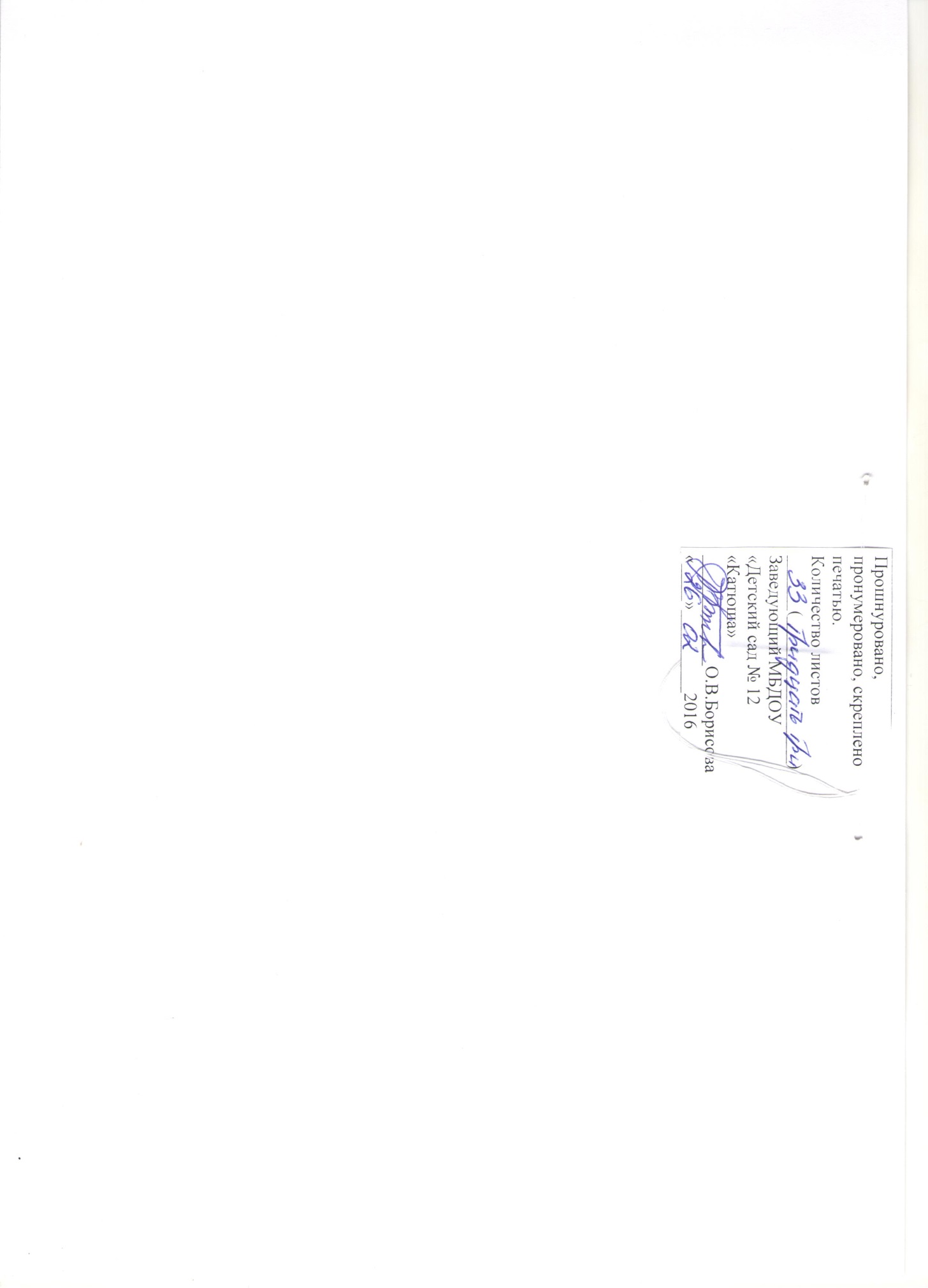 Виды трудностейНаправления работыСодержание работыОтветственныеТяжелая адаптация детей к условиям ДОУДиагностический блокПрофилактический блокПросветительский блокКоррекционно-развивающийКонсультативный блокНаблюдение за детьми, анкетирование родителей, педагогов, мониторинг адаптации, ведение листов адаптацииГрупповое родительское собрание, анкетирование родителей, памятка, консультации в уголке для родителейУчастие в родительских собраниях, инд. консультирование родителей и педагогов, информация на сайте ДОУ, в уголке для родителейПрименение адаптационных игр-упражнений,  инд. подход к детям разных групп адаптацииАналитический учет работыИнд. и групповое консультирование родителей и педагогов по запросу  и перспективному плануОбсуждение проблем ребенка на консилиуме (экспертная деятельность)Участие в ПМПКПедагог-психолог, воспитателиПедагог-психолог, воспитателиПедагог-психолог, воспитателиПедагог-психолог, воспитателиПедагог-психологГиперактивность,агрессивное поведение,тревожность,нарушения общения,истерические реакции,задержка формирования ВПФ(группа риска)Диагностический блокПрофилактический блокПросветительский блокКоррекционно-развивающий блокКонсультативный блокНаблюдение, диагностика ВПФ, эмоционально-волевой, личностной, социальной, психофизической  сферыБеседы, консультации, выступления на собраниях по вопросу формирования толерантного поведения у родителей, сверстников и педагогов, информация в уголке для родителейИнд. консультирование педагогов и родителей, информация на сайте и в уголке для родителей Создание инд. планов и маршрутов работы с детьми, инд. или подгрупповые коррекционно-развивающие занятияАналитический учет работыИнд. консультирование педагогов и родителейОбсуждение проблем ребенка на консилиуме (экспертная деятельность)Педагог-психолог, воспитателиПедагог-психолог, воспитателиПедагог-психологПедагог-психолог, воспитатели, специалисты Педагог-психолог, воспитатели, специалистыВид помещения. Функциональное использованиеОснащениеКабинет педагога-психологаИндивидуальное консультирование родителей и педагоговПроведение индивидуальных видов работ с дошкольниками (диагностика, коррекция)Реализация организационно-           планирующей функцииРабочая зона педагога-психологаБиблиотека специальной литературы ипрактических пособийУголок для консультирования Материалы консультацийЗона коррекцииИгрушки, игровые пособия, атрибуты для коррекционно-развивающейработыРабочие столы для проведения занятий Песочный стол для рисования (длядиагностического и коррекционно-развивающего направления)Головоломки, мозаики, настольно-печатные игрыРазвивающие игрыРаздаточные и демонстративные материалыИнформационные уголки для родителей и педагоговЗона релаксацииУголок уединения.